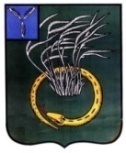 ПРЕДСТАВИТЕЛЬНЫЙ ОРГАНПЕРЕЛЮБСКОГО МУНИЦИПАЛЬНОГО РАЙОНАСАРАТОВСКОЙ ОБЛАСТИРАЙОННОЕ СОБРАНИЕРЕШЕНИЕ от  28 апреля 2023 года  №5  п.6                                                                                     с. ПерелюбО выделении собственных средств бюджета Перелюбского муниципального района на реализацию части полномочий по дорожной деятельности в отношении автомобильных дорог местного значения в границах населенных пунктов поселения и обеспечение безопасности дорожного движения на них, в отношении улицы Восточная от дома №14 до дома №36 в селе ПерелюбВ связи с недостаточностью финансовых средств, предоставленных Перелюбскому муниципальному району в виде межбюджетных трансфертов из бюджета Перелюбского муниципального образования Перелюбского муниципального района, в соответствии с соглашением от 28.04.2023 г. «О передаче части полномочий органов местного самоуправления Перелюбского муниципального образования Перелюбского муниципального района Саратовской области органам местного самоуправления Перелюбского муниципального района Саратовской области», на основании Федерального Закона от 06.10.2003 г. № 131-ФЗ «Об общих принципах организации местного самоуправления в Российской Федерации», Устава Перелюбского муниципального района, решения Районного Собрания  Перелюбского муниципального района от 24.04.2023 г. № 4 п. 2 «Об утверждении Порядков использования собственных материальных ресурсов и финансовых средств Перелюбского муниципального района Саратовской области для осуществления полномочий, переданных органам местного самоуправления Перелюбского муниципального района Саратовской области», Районное Собрание  решило:1. Выделить дополнительные финансовые средства из бюджета Перелюбского муниципального района на выполнение работ по ремонту дороги улицы Восточная от дома №14 до дома №36 в селе Перелюб, предусмотренных решением Районного Собрания Перелюбского муниципального района Саратовской области от 28.04.2023 г. № 5 п.3 «О передаче части полномочий органов местного самоуправления Перелюбского муниципального образования  Перелюбского муниципального района Саратовской области органам местного самоуправления Перелюбского муниципального района Саратовской области» в размере 2 055 340 (Два миллиона пятьдесят пять тысяч триста сорок) руб. 40 коп. 2. Настоящее решение разместить (опубликовать) на официальном сайте Перелюбского муниципального района Саратовской области в сети Интернет.Председатель Районного Собрания                                                                            С.В. БукинГлава муниципального района                                                                               Н.Г. Савельев